Publicado en Madrid el 23/05/2019 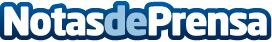 WebFOCUS de Information Builders: FrontRunner en Business Intelligence por cuarta vez consecutivaLos usuarios identifican a la compañía como líder del sector basándose en la funcionalidad y el soporte ofrecidosDatos de contacto:Information BuildersNota de prensa publicada en: https://www.notasdeprensa.es/webfocus-de-information-builders-frontrunner Categorias: Software http://www.notasdeprensa.es